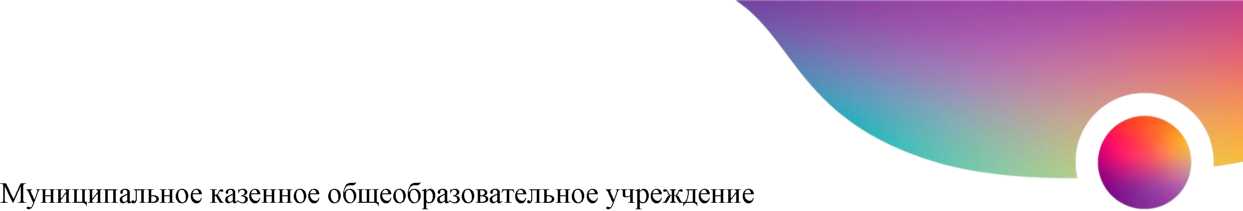                                                      «Султанянгиюртовская СОШ №2»План работы советника директора МКОУ «Султанянгиюртовская СОШ №2» по воспитательной работеи работе с детскими общественными объединениями 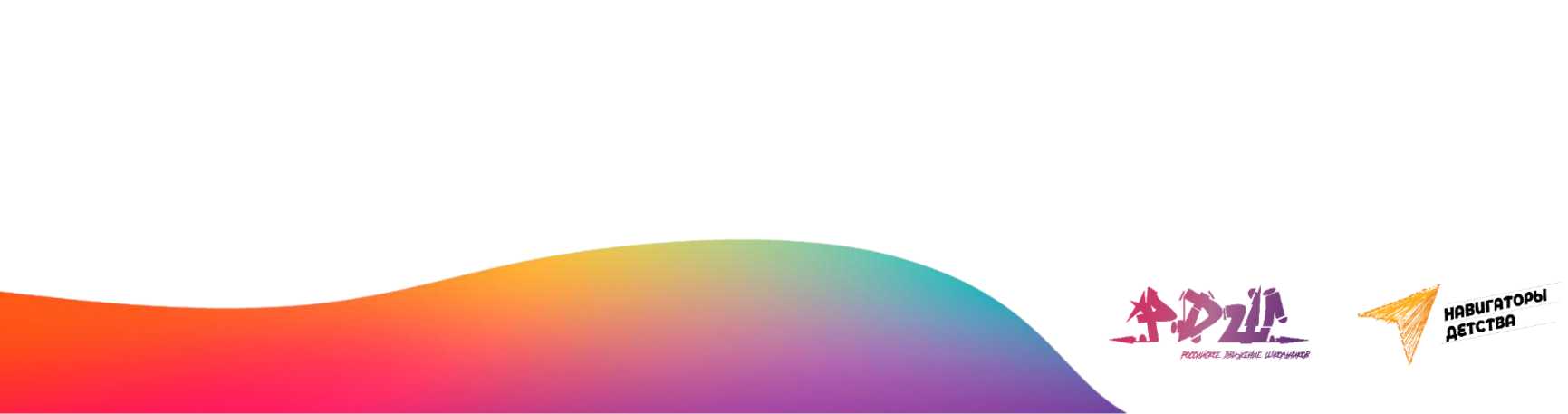 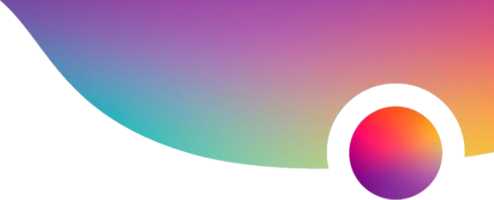 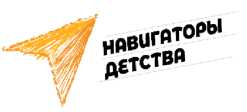 Сентябрь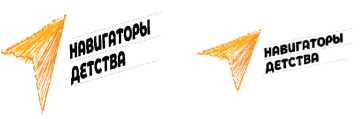 Информационно-просветительская работа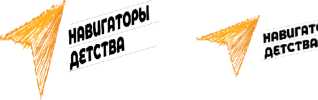  Педагогическая работа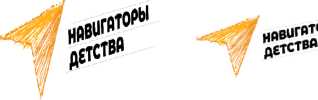 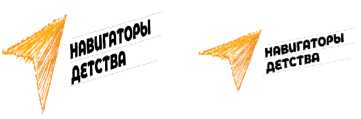 Подготовка отчетной, аналитической документации, повышение квалификацииОктябрьАдминистративная работаИнформационно-просветительская работа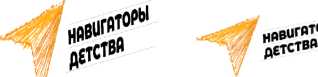 Педагогическая работаПодготовка отчетной, аналитической документации, повышение квалификации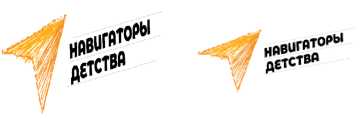 НоябрьАдминистративная работаИнформационно-просветительская работаПедагогическая работа4  Подготовка отчетной, аналитической документации, повышение квалификации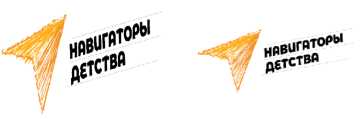 ДекабрьАдминистративная работа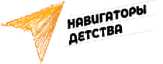 2   Информационно-просветительская работа3 Педагогическая работа4  Подготовка отчетной, аналитической документации, повышение квалификации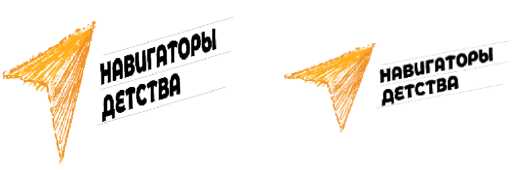 №ДатаСодержание деятельностиЦелевая категорияЦель деятельностиСоисполнителиОтметка о выполнении1.Знакомство с педагогическим коллективомПедагогическиеработникиУстановление контакта с педагогамиАдминистрация2Изучение программы воспитания АдминистрацияЗнакомство с воспитательной системой Администрация3.ВтечениемесяцаУчастие в административных совещанияхАдминистрацияИзучение системы управления Администрация4Участие в рабочей группе по созданию штаба воспитательной работы ПедагогическиеработникиФормирование педагогического актива по вопросам воспитанияАдминистрацияПедагогическиеработники5.Участие в методических мероприятиях для педагоговПедагогическиеработникиЗнакомство с системойметодической работы АдминистрацияПедагогическиеработники№ДатаСодержание деятельностиЦелевая категорияЦель деятельностиСоисполнителиОтметка о выполнении1.Знакомство с классными руководителями, участие в мероприятиях, проводимых для классных руководителей Педагогические работникиУстановление контакта с классными руководителямиАдминистрация2Встречи с педагогамиПедагогическиеработникиУстановлениеконтакта,доверительныхотношений, изучениеобразовательныхпотребностейАдминистрация3.Знакомство с детским активом ОбучающиесяУстановлениеконтакта,доверительныхотношенийАдминистрация,классныеруководители4.ВтечениемесяцаЗнакомство с родителями обучающихся через родительские собрания, классные комитетыРодителиобучающихсяИзучениеособенностейвзаимодействия сродителямиобучающихсяКлассныеруководители№ДатаСодержание деятельностиЦелевая категорияЦель деятельностиСоисполнителиОтметка о выполнении1.Участие в воспитательных мероприятиях, проводимых День знаний;День солидарности в борьбе с терроризмом;Международный день распространения грамотности; Всероссийская акция «Вместе, всей семьёй»ОбучающиесяИзучение воспитательных ресурсовАдминистрация Классные руководители 1-11 классов2ВтечениемесяцаЗнакомство с представителями муниципальных общественных детских и юношеских организаций, объединенийУчастникиобразовательныхотношенийИзучениевоспитательныхресурсовМуниципальныйкоординатор3.ВтечениемесяцаУчастие в совместных мероприятиях с муниципальными общественными детскими и юношескими организациями, объединениямиОбучающиесяУстановлениеконтакта, изучениеособенностейорганизациисовместныхмероприятийМуниципальныйкоординатор№ДатаСодержание деятельностиЦелевая категорияЦель деятельностиСоисполнителиОтметка о выполнении1.ВтечениемесяцаУчастие в рабочих совещаниях, мероприятиях, проводимых муниципальными координаторамиСоветник руководителя по воспитанию и работе с детскими общественными объединениямиАдаптация кпрофессиональнойдеятельностиМуниципальныйкоординатор№ДатаСодержание деятельностиЦелевая категорияЦель деятельностиСоисполнителиОтметка о выполнении1.ВтечениемесяцаУчастие в административных совещанияхАдминистрацияЗнакомство с организацией образовательного процессаАдминистрация2Изучение рабочих программ дополнительного образования, реализуемых ПедагогическиеработникиЗнакомство с воспитательной системойАдминистрацияПедагогическиеработники3.Участие в планировании работы штаба воспитательной работыПедагогическиеработникиВключение в планированиеПедагогическиеработникивоспитательнойработы4.Участие в заседаниях методического объединения педагогов: МО гуманитарного цикла, МО учителей истории, обществознания и географии, МО учителей начальных классовПедагогическиеработникиИзучение профессиональной компетентности педагогов в области воспитанияАдминистрацияПедагогическиеработники5.ВтечениемесяцаУчастие в методических мероприятиях для педагоговПедагогическиеработникиИзучение методической системы работыАдминистрацияПедагогическиеработники6.ВтечениемесяцаЗнакомство с социальными партнерами УчастникиобразовательныхотношенийИзучениевоспитательныхресурсов социальныхинститутов,установлениеконтактовАдминистрация7.ВтечениемесяцаУчастие в рабочих совещаниях, мероприятиях, проводимых муниципальными общественными детскими и юношескими организациямиУчастникиобразовательныхотношенийУстановление контакта, изучение деятельности общественных организацийМуниципальныйкоординатор8.ВтечениемесяцаИзучение образовательных запросов обучающихся, родителейОбучающиеся,родителиИзучениевозможности учета образовательных потребностей в воспитательной работе ООАдминистрацияПедагогическиеработники№ДатаСодержание деятельностиЦелевая категорияЦель деятельностиСоисполнителиОтметка о выполнении1.ВтечениемесяцаЗнакомство с родителями обучающихся через родительские собрания, классные комитетыРодителиобучающихсяЗнакомство сродителямиобучающиеся,изучение работыклассныхруководителейАдминистрация2.ВтечениемесяцаУчастие в заседаниях родительских комитетов, советов как общешкольных, так и классныхРодителиобучающихсяИзучение проблем семейного и общественного воспитанияКлассные руководители 1-11 классов3.ВтечениемесяцаИзучение контента в социальных сетях, сайта УчастникиобразовательныхотношенийАнализинформационноговоспитательногоконтентаАдминистрацияПедагогическиеработники4.ВтечениемесяцаОрганизация (отбор желающих) школьной медиа- службы.ОбучающиесяАнализинформационноговоспитательногоконтентаАдминистрацияПедагогическиеработники№ДатаСодержание деятельностиЦелевая категорияЦель деятельностиСоисполнителиОтметка о выполнении1.Знакомство с детьми « группы риска»ОбучающиесяУстановление контакта, изучение системы воспитательной работыКлассные руководители 1-11 классов2Знакомство с детьми, находящимися в труднойОбучающиесяУстановление контакта, изучениеКлассныеруководителижизненной ситуациисоциальных условий1-11 классов3.Планирование и организация работы « Совета старшеклассников» ОбучающиесяВключение в воспитательную систему ООКлассные руководители 9-11 классов4Участие в воспитательных мероприятиях, проводимых Международный день пожилых людей;День учителя; Международный день школьных библиотек.ОбучающиесяВключение в воспитательную систему ООКлассныеруководители5.Совместная организация мероприятия «День Единых Действий» (ДЕД)ОбучающиесяВключение обучающихся, педагогов в совместную деятельностьАдминистрацияКлассныеруководители6.В течение месяцаСовместная подготовка к участию обучающихся в конкурсахОбучающиесяВключение обучающихся, педагогов в совместную деятельностьАдминистрацияКлассныеруководители7.По плану классных руководителейПодготовка и проведение классных мероприятийОбучающиесяУстановление контакта с обучающимися, педагогамиАдминистрацияКлассныеруководители№ДатаСодержание деятельностиЦелевая категорияЦель деятельностиСоисполнителиОтметка о выполнении1.ВУчастие в рабочих совещаниях,СоветникАдаптация кМуниципальныйтечениемероприятиях, проводимыхруководителя попрофессиональнойкоординатормесяцамуниципальнымикоординаторамивоспитанию и работе с детскими общественными объединениямидеятельности№ДатаСодержание деятельностиЦелевая категорияЦель деятельностиСоисполнителиОтметка о выполнении1.Изучение планов работы классных руководителейПедагогическиеработникиИзучение воспитательной системы Администрация2ВтечениемесяцаУчастие в административных совещанияхАдминистрацияИзучение административной системы управленияАдминистрацияПедагогическиеработники3.Участие в работе штаба по воспитательной работе поПедагогическиеработникиСовместноепланированиеАдминистрацияПедагогическиеразработке Рабочей программы воспитанияработники4.Изучение локальных актов ОО по организации воспитательной работыАдминистрацияИзучение делопроизводства, системы управленияАдминистрация5.Участие в обсуждении взаимодействия с другими социальными институтами по реализации воспитательной работыАдминистрацияПедагогическиеработникиВключение родителейобучающихся вформированиеобразовательныхзапросов, реализациювоспитательнойдеятельностиАдминистрация6.Изучение рабочих программ внеурочной деятельностиПедагогическиеработникиИзучение воспитательной системы Администрация7.Формулирование и обсуждение предложений в план воспитательной работыПедагогическиеработникиФормирование (корректировка) воспитательной системы Администрация№ДатаСодержание деятельностиЦелевая категорияЦель деятельностиС оисполнителиОтметка о выполнении1.ВтечениемесяцаВстречи с педагогами, родителями, обучающимисяУчастникиобразовательныхотношенийУстановление доверительных контактов, изучение образовательных потребностейАдминистрация2ВИзучение контента в социальныхУчастникиВыработкаАдминистрациятечениемесяцасетях, сайта обсуждение с администрацией, педагогами предложений по ведению и наполнению контентаобразовательныхотношенийсовместных решений3.ВтечениемесяцаУчастие в подготовке и проведении заседаний родительских комитетов, советов как общешкольных, так и классныхРодителиобучающихсяИзучение проблем семейного и общественного воспитанияКлассныеруководители4ВтечениемесяцаУчастие в подготовке мероприятий для родителей обучающихсяРодителиобучающихсяВыработка совместных решенийАдминистрация5.Участие в заседаниях методического объединения педагогов, подготовка и выступление по вопросам воспитанияПедагогическиеработникиВключение в методическую работы по проблемам воспитанияАдминистрация6.Участие в методических мероприятиях для педагогов. Подготовка выступления по работе детских общественных организацийПедагогическиеработникиВключение в методическую работы по проблемам воспитанияАдминистрация7.Работа с активом классов по планированию и реализации детских инициативОбучающиесяПоддержкасоциальныхинициативобучающихся,привлечение ксовместномупланированиюКлассныеруководители8Планирование работы с активом обучающихся школьной медиа службы (центра)ОбучающиесяФормированиепозитивноговоспитательногоконтентаАдминистрация9.Создание группы (сообщества)ОбучающиесяФормированиеАдминистрацияобучающихся в социальныхпозитивногосетяхвоспитательногоконтента№ДатаСодержание деятельностиЦелевая категорияЦель деятельностиСоисполнителиОтметка о выполнении1.Установление контакта с детьми « группы риска»ОбучающиесяИзучение работы с этой категорией детейКлассныеруководители2Проведение воспитательного мероприятия в рамках Дней единых действий РДШ:День народного единства на сервере Minecraft <^оисгаЙБ. Россия»;Финал Всероссийского конкурса «Лига вожатых»;Всероссийская акция «Завтрак для мамы» ко Дню матери. Президентский форум лидеров ученического самоуправления.ОбучающиесяСовместная деятельность с педагогами по организации воспитательной работыКлассныеруководители3.ВтечениемесяцаПроведениевоспитательныхмероприятий по инициативе обучающихся в классахОбучающиесяПоддержка социальной инициативы и активности обучающихсяКлассныеруководители4.ВтечениемесяцаПроведение мероприятий для обучающихся класса (параллели) по реализации проекта РДШОбучающиесяПоддержка социальной инициативы и активности обучающихся,Классныеруководителивключение в воспитательную систему мероприятий РДШ№ДатаСодержание деятельностиЦелевая категорияЦель деятельностиСоисполнителиОтметка о выполнении1.ВтечениемесяцаУчастие в рабочих совещаниях, мероприятиях, проводимых муниципальными координаторамиСоветник руководителя по воспитанию и работе с детскими общественными объединениямиАдаптация кпрофессиональнойдеятельностиМуниципальныйкоординатор№ДатаСодержание деятельностиЦелевая категорияЦель деятельностиСоисполнителиОтметка о выполнении1.Участие в подготовке и оформлении социального паспорта школы, взаимодействие с классными руководителями по оформлению социальных паспортов классов, обучающихсяАдминистрацияОпределениеперспективвоспитательнойработыАдминистрацияКлассныеруководители2Участие в разработке Рабочей программы по воспитаниюПедагогическиеработникиРазработка рабочей программы поАдминистрацияПедагогическиевоспитанию,выработкасовместных решенийработники3.Участие в обсуждении (на педагогическом совете, рабочих совещаниях) корректировки планов, рабочих программ по воспитанию с учетом Рабочей программы, мнений родителей, обучающихся.ПедагогическиеработникиСовершенствование системы работы по воспитанию, выработкасовместных решенийАдминистрацияПедагогическиеработники4.Участие в подготовке отчетов по воспитаниюАдминистрацияОпределение перспектив воспитательной работы на следующий годАдминистрация5.ВтечениемесяцаУчастие в обсуждении взаимодействия с другими социальными институтами по реализации воспитательной работы, участие в проведении совместных мероприятий на следующий уч. годАдминистрацияВыработка плана совместных действийАдминистрация6.Участие в планировании классными руководителями работы с родителями обучающихся на следующий уч. годКлассныеруководителиВыработка плана совместных действийАдминистрацияКлассныеруководители7.Участие в планировании совместных мероприятий с другими социальными институтами, детскими и юношескими общественными организациями на следующий уч.АдминистрацияВыработка плана совместных действийАдминистрациягод8.Участие в планировании мероприятий для детей группы риска, детей, находящихся в ТЖС на следующий уч. годАдминистрацияВыработка плана совместных действийАдминистрацияПедагогическиеработники9.Участие в планировании воспитательных мероприятий на следующий уч. год. Разработка плана воспитательной работыАдминистрацияВыработка плана совместных действийАдминистрацияПедагогическиеработники10.Формирование социального паспорта классов, обучающихсяАдминистрацияИзучение социальных условий, социального статуса обучающихсяКлассныеруководители№ДатаСодержание деятельностиЦелевая категорияЦель деятельностиСоисполнителиОтметка о выполнении1.ВтечениемесяцаИзучение контента в социальных сетях, сайта ОО, обсуждение с администрацией, педагогами предложений по ведению и наполнению контента, «проба пера»УчастникиобразовательныхотношенийФормирование позитивного контента по воспитаниюАдминистрация2ВтечениемесяцаВстречи с педагогами, родителями, обучающимисяУчастникиобразовательныхотношенийОказание адресной помощи педагогов в решении вопросов, связанных сАдминистрациявоспитаниемобучающихся3.ВтечениемесяцаПодготовка и проведение методической консультации для педагогов по проблемам воспитанияПедагогическиеработникиВключение в методическую работы МКОУ «СОШ №16»Администрация4.Подготовка и выступления на методическом мероприятии по вопросам деятельности детских общественных организаций, проектированию воспитательной работы на основе их содержанияПедагогическиеработникиВключение педагогов в совместную деятельностьАдминистрация5.Подготовка и размещение в СМИ, социальных сетях контента, подготовленного школьной медиа службойОбучающиесяФормирование позитивного медиапространства как ресурса воспитания в МКОУ «СОШ №16»Администрация,педагогическиеработники№ДатаСодержание деятельностиЦелевая категорияЦель деятельностиС оисполнителиОтметка о выполнении1.ВтечениемесяцаРабота с активом обучающихсяОбучающиесяПланирование деятельности по подготовке мероприятий, корректировка планаКлассныеруководителиВтечениемесяцаПроведение мероприятий по инициативе обучающихсяОбучающиесяПоддержкасоциальнойинициативыобучающихся,организацияКлассныеруководителисовместнойдеятельности2Проведение воспитательного мероприятия в рамках Дней единых действий РДШ:Акция посвященная Дню Конституции Российской Федерации;Ежегодный зимний фестиваль РДШ.ОбучающиесяВключение обучающихся в социально-активную полезную деятельностьКлассныеруководители3.ВтечениемесяцаПроведение мероприятий по реализации проектов РДШОбучающиесяФормированиевоспитательнойсреды, включениеобучающихся всоциально-активнуюполезнуюдеятельностьАдминистрацияКлассныеруководители4.ВтечениемесяцаПодготовка и проведение мероприятий по инициативе обучающихся в параллели, уровнеОбучающиесяФормированиевоспитательнойсреды, включениеобучающихся всоциально-активнуюполезнуюдеятельностьАдминистрацияпедагоги№ДатаСодержание деятельностиЦелевая категорияЦель деятельностиСоисполнителиОтметка о выполнении1.ВтечениемесяцаУчастие в рабочих совещаниях, мероприятиях, проводимых муниципальными координаторамиСоветник руководителя по воспитанию и работе с детскимиАдаптация кпрофессиональнойдеятельностиМуниципальныйкоординаторобщественнымиобъединениями2.ВтечениемесяцаВзаимодействие с советниками руководителей по воспитательной работе других муниципалитетаСоветник руководителя по воспитанию и работе с детскими общественными объединениямиИзучение опыта работы советниковМуниципальныйкоординатор